Проверочный лист (список контрольных вопросов), применяемый при проведении регионального государственного контроля (надзора) в области розничной продажи алкогольной и спиртосодержащей продукции на территории Камчатского края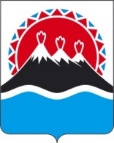 МИНИСТЕРСТВО ЭКОНОМИЧЕСКОГО РАЗВИТИЯ КАМЧАТСКОГО КРАЯ(Минэкономразвития Камчатского края)пл. им В.И. Ленина, д. 1, г. Петропавловск-Камчатский, 683040,Тел/факс: (4152) 42-56-80эл. почта: econ@kamgov.ruУТВЕРЖДЕНприказом Министерства экономическогоразвития Камчатского края от 23.05.2022 № 121-Т(в ред. приказа Минэкономразвития Камчатского края от 18.11.2022 № 286-П; приказа Минэкономразвития Камчатского края от 07.02.2023 № 1-Н)МИНИСТЕРСТВО ЭКОНОМИЧЕСКОГО РАЗВИТИЯ КАМЧАТСКОГО КРАЯ(Минэкономразвития Камчатского края)пл. им В.И. Ленина, д. 1, г. Петропавловск-Камчатский, 683040,Тел/факс: (4152) 42-56-80эл. почта: econ@kamgov.ru№ п/пКонтрольные вопросы, отражающие содержание обязательных требованийРеквизиты НПА с указанием их структурных единиц, которыми установлены обязательные требованияОтветы на вопросыОтветы на вопросыОтветы на вопросыПримечание№ п/пКонтрольные вопросы, отражающие содержание обязательных требованийРеквизиты НПА с указанием их структурных единиц, которыми установлены обязательные требованияДаНетНеприменимоПримечание1.Осуществляет ли контролируемое лицо розничную продажу алкогольной продукции и (или) розничную продажу алкогольной продукции при оказании услуг общественного питания (за исключением розничной продажи пива, пивных напитков, сидра, пуаре, медовухи, а также вина, игристого вина, произведенных крестьянскими (фермерскими) хозяйствами без образования юридического лица, индивидуальными предпринимателями, признаваемыми сельскохозяйственными товаропроизводителями)?пункт 1 статьи 16 Федерального закона от 22.11.1995 № 171-ФЗ «О государственном регулировании производства и оборота этилового спирта, алкогольной и спиртосодержащей продукции и об ограничении потребления (распития) алкогольной продукции» (далее – Федеральный закон № 171-ФЗ)2.Осуществляет ли контролируемое лицо розничную продажу алкогольной продукции при оказании услуг общественного питания с содержанием этилового спирта крепостью более 16,5%?пункт 10 статьи 16 Федерального закона № 171-ФЗ3.Осуществляет ли контролируемое лицо розничную продажу алкогольной продукции при оказании услуг общественного питания с содержанием этилового спирта крепостью менее 16,5% (за исключением розничной продажи пива, пивных напитков, сидра, пуаре, медовухи)?пункт 10 статьи 16 Федерального закона № 171-ФЗ4.Осуществляет ли контролируемое лицо розничную продажу пива, пивных напитков, сидра, пуаре, медовухи и (или) розничную продажу пива, пивных напитков, сидра, пуаре, медовухи при оказании услуг общественного питания?пункт 1 статьи 16 Федерального закона № 171-ФЗ5.Осуществляет ли контролируемое лицо розничную продажу алкогольной продукции и (или) розничную продажу алкогольной продукции при оказании услуг общественного питания (за исключением розничной продажи пива, пивных напитков, сидра, пуаре, медовухи, а также вина, игристого вина (шампанского), произведенных крестьянскими (фермерскими) хозяйствами без образования юридического лица, индивидуальными предпринимателями, признаваемыми сельскохозяйственными товаропроизводителями) на основании действующей лицензии?подпункт 12 пункта 2 статьи 16, пункты 1, 2 статьи 18 Федерального закона № 171-ФЗ6.Обладает ли контролируемое лицо, осуществляющее розничную продажу алкогольной продукции (за исключением организаций общественного питания), оплаченным уставным капиталом (уставным фондом) в размере 300 (триста) тысяч рублей?пункт 9 статьи 16 Федерального закона № 171-ФЗ;Постановление Совета народных депутатов Камчатской области от 19.04.2006 № 2004 «Об установлении для организаций, осуществляющих розничную продажу алкогольной продукции на территории Камчатской области, требований к минимальному размеру оплаченного уставного капитала (уставного фонда)»7.Осуществляет ли контролируемое лицо розничную продажу алкогольной продукции и (или) розничную продажу алкогольной продукции при оказании услуг общественного питания с применением контрольно-кассовой техники в соответствии с законодательством Российской Федерации о применении контрольно-кассовой техники?пункт 10 статьи 16 Федерального закона № 171-ФЗ;Федеральный закон от 22.05.2003 № 54-ФЗ «О применении контрольно-кассовой техники при осуществлении расчетов в Российской Федерации»8.Имеется ли на каждом объекте контролируемого лица контрольно-кассовая техника?пункт 10 статьи 16 Федерального закона № 171-ФЗ;Федеральный закон от 22.05.2003 № 54-ФЗ «О применении контрольно-кассовой техники при осуществлении расчетов в Российской Федерации»9.Имеется ли у контролируемого лица оборудование для учета объема оборота алкогольной и спиртосодержащей продукции, оснащенное техническими средствами фиксации и передачи информации об объеме оборота алкогольной продукции в единую государственную автоматизированную информационную систему (далее – ЕГАИС)?пункт 2 статьи 8 Федерального закона № 171-ФЗ10.Ведется ли контролируемым лицом фиксация розничных продаж алкогольной продукции в ЕГАИС посредством использования программно-аппаратного оборудования?пункт 2 статьи 8 Федерального закона № 171-ФЗ11.Имеются ли у контролируемого лица на всю алкогольную продукцию, реализуемую (подлежащую реализации) в ходе розничной продажи и (или) в ходе розничной продажи при оказании услуг общественного питания, товарно-транспортные накладные?статья 10.2, подпункт 12 пункта 2 статьи 16 Федерального закона № 171-ФЗ12.Содержит ли алкогольная продукция, находящаяся у контролируемого лица в розничной продаже, информацию на русском языке о наименовании; цене; наименовании производителя (юридическом адресе); стране происхождения; сертификации или декларировании соответствия; государственных стандартах, требованиям которых алкогольная продукция должна соответствовать; объеме в потребительской таре; наименованиях основных ингредиентов, влияющих на вкус и аромат алкогольной продукции; содержании вредных для здоровья веществ по сравнению с обязательными требованиями государственных стандартов и противопоказаниях к ее применению; дате изготовления и сроке использования или конечном сроке использования; содержании этилового спирта в алкогольной продукции с содержанием этилового спирта не более 7% объема готовой продукции в 100 миллилитрах данной продукции и в объеме потребительской тары; вреде употребления алкогольной продукции для здоровья?пункт 3 статьи 11, подпункт 12 пункта 2 статьи 16 Федерального закона № 171-ФЗ13.Вся ли алкогольная продукция (за исключением пива и пивных напитков, сидра, пуаре, медовухи) контролируемого лица имеет маркировку федеральными специальными марками либо акцизными марками установленного образца?статья 12, подпункт 12 пункта 2 статьи 16 Федерального закона № 171-ФЗ14.Выдается ли покупателю документ с наличием на нем штрихового кода, содержащего сведения по перечню, утвержденному федеральным органом исполнительной власти, уполномоченным по контролю и надзору в области производства и оборота этилового спирта, алкогольной и спиртосодержащей продукции, о факте фиксации информации о розничной продаже алкогольной продукции в ЕГАИС?подпункт 13 пункта 2 статьи 16 Федерального закона № 171-ФЗ15.Предоставляются ли ежеквартально контролируемым лицом декларации об объеме розничной продажи алкогольной и спиртосодержащей продукции при осуществлении услуг общественного питания и (или) розничной продажи пива и пивных напитков, сидра, пуаре, медовухи, спиртосодержащей непищевой продукции?пункт 1 статьи 14 Федерального закона № 171-ФЗ16.Имеется ли у контролируемого лица для осуществления розничной продажи алкогольной продукции (за исключением пива, пивных напитков, сидра, пуаре, медовухи) в собственности, хозяйственном ведении, оперативном управлении или в аренде, срок которой определен договором и составляет один год и более, складские помещения (при наличии) и стационарный торговый объект общей площадью не менее 50 квадратных метров по каждому месту нахождения обособленного подразделения, в котором осуществляется розничная продажа алкогольной продукции?пункт 10 статьи 16 Федерального закона № 171-ФЗДля организаций, осуществляющих розничную продажу алкогольной продукции (за исключением пива, пивных напитков, сидра, пуаре, медовухи) в городских населенных пунктах17.Имеется ли у контролируемого лица для осуществления розничной продажи алкогольной продукции (за исключением пива, пивных напитков, сидра, пуаре, медовухи) в собственности, хозяйственном ведении, оперативном управлении или в аренде, срок которой определен договором и составляет один год и более, складские помещения (при наличии) и стационарный торговый объект общей площадью не менее 25 квадратных метров по каждому месту нахождения обособленного подразделения, в котором осуществляется розничная продажа алкогольной продукции?пункт 10 статьи 16 Федерального закона № 171-ФЗДля организаций, осуществляющих розничную продажу алкогольной продукции (за исключением пива, пивных напитков, сидра, пуаре, медовухи) в сельских населенных пунктах18.Имеется ли у контролируемого лица для осуществления розничной продажи пива, пивных напитков, сидра, пуаре, медовухи в собственности, хозяйственном ведении, оперативном управлении или в аренде стационарные торговые объекты и складские помещения (при наличии)?пункт 10 статьи 16 Федерального закона № 171-ФЗДля организаций, осуществляющих розничную продажу пива, пивных напитков, сидра, пуаре, медовухи, и индивидуальных предпринимателей, осуществляющих розничную продажу пива, пивных напитков, сидра, пуаре, медовухи19.Имеет ли контролируемое лицо для осуществления розничной продажи алкогольной продукции при оказании услуг общественного питания в собственности, хозяйственном ведении, оперативном управлении или в аренде, срок которой определен договором и составляет один год и более, стационарные объекты общественного питания по каждому месту осуществления указанной деятельности?пункт 10 статьи 16 Федерального закона № 171-ФЗДля организаций (за исключением бюджетных учреждений), осуществляющих розничную продажу алкогольной продукции (за исключением алкогольной продукции с содержанием этилового спирта не более 16,5% объема готовой продукции) при оказании услуг общественного питания20.Имеет ли контролируемое лицо для осуществления розничной продажи алкогольной продукции при оказании услуг общественного питания в собственности, хозяйственном ведении, оперативном управлении или в аренде объект общественного питания, который используется для оказания услуг общественного питания, по каждому месту осуществления указанной деятельности?пункт 10 статьи 16 Федерального закона № 171-ФЗДля организаций (за исключением бюджетных учреждений), осуществляющих розничную продажу алкогольной продукции с содержанием этилового спирта не более 16,5% объема готовой продукции при оказании услуг общественного питания, и индивидуальных предпринимателей, осуществляющих розничную продажу пива, пивных напитков, сидра, пуаре, медовухи при оказании услуг общественного питания21.Имеет ли контролируемое лицо в оперативном управлении, безвозмездном пользовании или в аренде, срок которой определен договором и составляет один год и более, стационарные объекты общественного питания по каждому месту осуществления указанной деятельности?пункт 10 статьи 16 Федерального закона № 171-ФЗДля бюджетных учреждений, осуществляющих розничную продажу алкогольной продукции с содержанием этилового спирта более 16,5% объема готовой продукции при оказании услуг общественного питания22.Соблюдает ли контролируемое лицо требования к расположению объекта относительно мест в которых установлен запрет на розничную продажу алкогольной продукции и (или) на розничную продажу алкогольной продукции при оказании услуг общественного питания?подпункты 1–10 пункта 2, пункты 3, 6 статьи 16 Федерального закона № 171-ФЗ;правовые акты органов местного самоуправления в Камчатском крае, утверждающие границы прилегающих к некоторым организациям и объектам территорий, на которых не допускается розничная продажа алкогольной продукции в том числе при оказании услуг общественного питания;постановление Правительства Камчатского края от 27.05.2013 № 212-П «Об определении мест массового скопления граждан и мест нахождения источников повышенной опасности, в которых не допускается розничная продажа алкогольной продукции»;пункты 2-4, 6 части 1 Постановления Правительства Камчатского края от 28.03.2012 № 167-П «Об установлении дополнительных ограничений времени, условий и мест розничной продажи алкогольной продукции на территории Камчатского края»23.Расположен ли объект общественного питания, в котором контролируемое лицо осуществляет деятельность по розничной продаже алкогольной продукции при оказании услуг общественного питания, в многоквартирном доме и (или) на прилегающей к нему территории?пункт 4.1. статьи 16 Федерального закона № 171-ФЗДля организаций и индивидуальных предпринимателей, осуществляющих розничную продажу алкогольной продукции при оказании услуг общественного питания24.Соответствует ли зал обслуживания посетителей в объекте общественного питания контролируемого лица, расположенном в многоквартирном доме и (или) на прилегающей к нему территории, требованию к занимаемой площади не менее 50 квадратных метров в городских населенных пунктах, 25 квадратных метров в сельских населенных пунктах?пункт 4.1. статьи 16 Федерального закона № 171-ФЗ;статья 5.1 Закона Камчатского края от 04.05.2011 № 598 «Об отдельных вопросах в области производства и оборота этилового спирта, алкогольной и спиртосодержащей продукции в Камчатском крае»Для организаций и индивидуальных предпринимателей, осуществляющих розничную продажу алкогольной продукции при оказании услуг общественного питания в многоквартирных домах и (или) на прилегающих к ним территориях25.Осуществляет ли контролируемое лицо розничную продажу алкогольной продукции при оказании услуг общественного питания без вскрытия лицом, непосредственно осуществляющим отпуск алкогольной продукции (продавцом), потребительской тары (упаковки)?пункт 4 статьи 16 Федерального закона № 171-ФЗДля организаций и индивидуальных предпринимателей, осуществляющих розничную продажу алкогольной продукции при оказании услуг общественного питания26.Осуществляет ли контролируемое лицо розничную продажу алкогольной продукции в период с 22 часов до 10 часов?пункт 9 статьи 16 Федерального закона № 171-ФЗ;пункт 1 части 1 Постановления Правительства Камчатского края от 28.03.2012 № 167-П «Об установлении дополнительных ограничений времени, условий и мест розничной продажи алкогольной продукции на территории Камчатского края»Для организаций и индивидуальных предпринимателей, осуществляющих розничную продажу алкогольной продукции27.Осуществляет ли контролируемое лицо розничную продажу алкогольной продукции в следующие праздничные дни:1) 25 января – День студентов;2) 1 июня – Международный день защиты детей;3) 27 июня – День молодежи России либо иной день, в который проводятся культурно-массовые мероприятия, посвященные празднованию Дня молодежи;4) 1 сентября – День знаний либо иной день, в которые проводятся торжественные линейки в общеобразовательных организациях, посвященные началу учебного года;5) 11 сентября – Всероссийский день трезвости?пункт 5 части 1 Постановления Правительства Камчатского края от 28.03.2012 № 167-П «Об установлении дополнительных ограничений времени, условий и мест розничной продажи алкогольной продукции на территории Камчатского края»Для организаций и индивидуальных предпринимателей, осуществляющих розничную продажу алкогольной продукции28.Осуществляет ли контролируемое лицо розничную продажу алкогольной продукции и (или) розничную продажу алкогольной продукции при оказании услуг общественного питания несовершеннолетним?подпункт 11 пункта 2 статьи 16 Федерального закона № 171-ФЗ29.Осуществляет ли контролируемое лицо розничную продажу алкогольной продукции и (или) розничную продажу алкогольной продукции при оказании услуг общественного питания дистанционным способом?подпункт 14 пункта 2 статьи 16 Федерального закона № 171-ФЗ30.Осуществляет ли контролируемое лицо розничную продажу алкогольной продукции и (или) розничную продажу алкогольной продукции при оказании услуг общественного питания в полимерной потребительской таре (потребительской таре либо упаковке, полностью изготовленных из полиэтилена, полистирола, полиэтилентерефталата или иного полимерного материала) объемом более 1500 миллилитров?подпункт 15 пункта 2 статьи 16 Федерального закона № 171-ФЗ31.Осуществляет ли контролируемое лицо розничную продажу алкогольной продукции по ценам не ниже цен, установленных Минфином России?пункт 5 статьи 11 Федерального закона № 171-ФЗ;приказ Минфина России от 07.10.2020 № 235н «Об установлении цен, не ниже которых осуществляются закупка (за исключением импорта), поставки (за исключением экспорта) и розничная продажа алкогольной продукции крепостью свыше 28 процентов»;приказ Минфина России от 25.11.2022 № 180н «Об установлении цен, не ниже которых осуществляются закупка (за исключением импорта), поставки (за исключением экспорта) и розничная продажа игристого вина и о признании утратившим силу приказа Министерства финансов Российской Федерации 
от 7 октября 2020 г. № 232н»